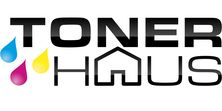 Oznámení o odstoupení od smlouvy(vyplňte a odešlete tento formulář pouze v případě, že chcete odstoupit od smlouvy)Dodavatel:Obchod TONERHAUS, Dušan Rusnák, Lísky 1001/46, Brno 62400Objednávka číslo:	………………………………………………………Faktura číslo:		………………………………………………………Odstupující:Jméno a příjmení:	………………………………………………………Společnost:		………………………………………………………IČO:			………………………………………………………Telefon:		………………………………………………………E-mail:			………………………………………………………Číslo účtu:		………………………………………………………(pro vrácení částky)Vrácené zboží:(v případě, že již bylo zboží dodáno)………………………………………………………………………………………………………………………………………………………………………………………………………………………………………………………………………………………………………………………………………………………………………………………………………………………………………………………Vážení,Oznamuji/oznamujeme vám, že tímto odstupuji/odstupujeme od smlouvy o nákupu.Zboží, které je předmětem této kupní smlouvy, vám zasílám/zasíláme zpět na adresu dodavatele (viz.výše).(v případě, že již bylo zboží dodáno)Zároveň vás žádám/žádáme o poukázání kupní ceny ve výši …………………… Kč na výše uvedený bankovní účet nejpozději do 14 kalendářních dnů od doručení tohoto oznámení o odstoupení od smlouvy.Datum a podpis odstupujícího:	………………………………………………………Nápověda:1.) Vyplněný formulář zašlete emailem na obchod@tonerhaus.cz , nebo písemně na adresu:Obchod TONERHAUS, Dušan Rusnák, Lísky 1001/46, 62400 Brno2.) Zboží (v případě, že již bylo zboží dodáno) zabalte do zásilky a vyznačte na balík číslo objednávky, které jste uvedli v tomto formuláři a odešlete na naši adresu: Obchod TONERHAUS, Dušan Rusnák, Lísky 1001/46, 62400 BrnoPo doručení zásilky bude vystaven Opravný daňový doklad a zaplacená částka bude převedena na váš bankovní účet.Upozornění: Odstoupení je třeba provést písemně. Kupující je povinen zaslat dodané zboží zpět dodavateli na vlastní náklady. Nikdy neposílejte zásilky na dobírku! V takovém případě nebude z naší strany převzata.